Etyka kl.1a 12.05. wtorek Temat: Wzajemne zaufanie w wierszu  J. Brzechwy ,,Sroka”.     1.Wysłuchanie wiersza ,,Sroka” lub obejrzenie    bajeczki
"SROKA"- wiersz J.Brzechwy w interpretacji IRENY ... - YouTube     https://www.youtube.com/watch?v=ZJA26bpIj1o                                                                                              www.youtube.com › watcPoczątek formularzazapisz się
                                                                  Siedzi sroka na żerdziI twierdzi,Że cukier jest słony,Że mrówka jest większa od wrony,Że woda w morzu jest sucha,Że wół jest lżejszy niż mucha,Że mleko jest czerwone,Że żmija gryzie ogonem,Że raki rosną na dębie,Że kowal ogień ma w gębie,Że najlepiej fruwają krowy,Że najładniej śpiewają sowy,Że bocian ma dziób zamiast głowy,Że lód jest gorący,Że ryby pasą się na łące,Że trawa jest blaszana,Że noc zaczyna się z rana,Ale nikt tego nie słucha,Bo wiadomo że sroka jest kłamczucha.  2.Rozmowa o złych cechach jak kłamstwo, przechwalanie się i braku zaufania dla kogoś kto kłamie. Jeśli ktoś skłamał raz, to może to robić wielokrotnie. Wtedy tracimy do niego zaufanie.                                  MÓW PRAWDĘ, NIE OKŁAMUJ NIKOGO.3. Pokoloruj srokę. Zobacz jak wygląda w Internecie.( na ocenę, prześlij)Dół formularza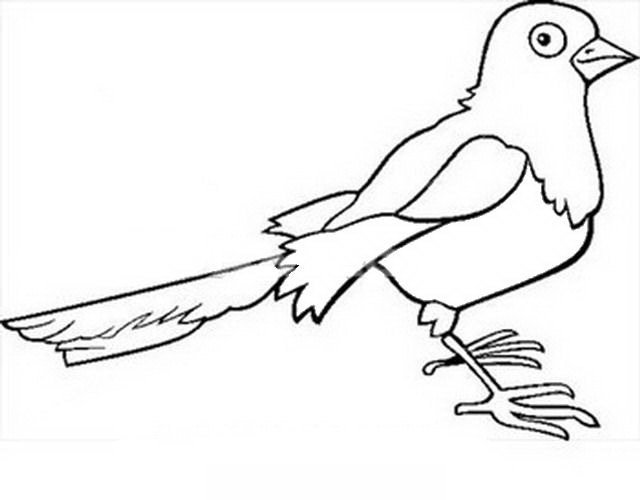 